Программа Фестиваля педагогических идей «Духовно - нравственное  воспитание  личности. Традиции и современность»ВремяМероприятияМероприятияМероприятияМероприятияМероприятия9.30Регистрация. БиблиотекаРегистрация. БиблиотекаРегистрация. БиблиотекаРегистрация. БиблиотекаРегистрация. Библиотека10.00 - 10.15Открытие фестиваля.  Актовый зал           Открытие фестиваля.  Актовый зал           Открытие фестиваля.  Актовый зал           Открытие фестиваля.  Актовый зал           Открытие фестиваля.  Актовый зал           10.20 - 11.00  Внеурочная деятельность «Праздники,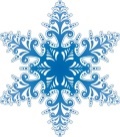  традиции и ремесла народов России»«Азбука Рождества»1б классТрофимова О.В.Кабинет 12ПОРКСЭ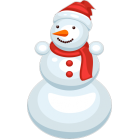 «Чувство Родины»4в классМилехина И.В.,Козлова И.И.Кабинет 23ПКлассный час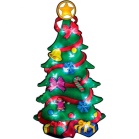 «Семья и семейные ценности»7а классЧукина Е.С.Кабинет 25      Интегрированный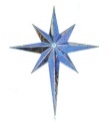 урок    Литература + ДКП«Символы христианской православной культуры. Святость подвига матери»8б классЧупкова О.В.,Рощина О.В.Кабинет 34Элективный курс 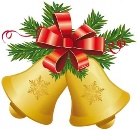 «Проблема свободы и нравственного выбора»11а классРукавишникова Т.А.Кабинет 3311.10 - 11.50        Открытие молодежного     православного клуба «Будущее России зависит от нас»Бандурина И.В.Толчеева Е.А.Коржакова Е.А.Кабинет 42Мастер-класс «Рождественская открытка в стиле свободной кистевой росписи»Игнатова О.А.Кабинет 22ПМастер-класс«Сладкий подарок к рождеству»Гаврилова Т.В.Кабинет 13ПМастер-класс«Рождественские посиделки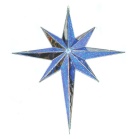 (подарки из фетра)»Фиклистова Т.В.Кабинет 16Студенческий театр МГОУ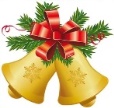 мини-спектакль                           «Предложение» по пьесе А.П.Чехова, руководитель А.Д.Хохлов,10, 11  класс,Актовый зал11.10 -11.50Мероприятие для учащихся школы, проводимое МГОУПедагогический отряд  «Ритм» МГОУ, познавательный квест по сказкам А.С.Пушкина4 б,в классы, кабинеты 21, 22, 23, 24.Мероприятие для учащихся школы, проводимое МГОУПедагогический отряд  «Ритм» МГОУ, познавательный квест по сказкам А.С.Пушкина4 б,в классы, кабинеты 21, 22, 23, 24.Мероприятие для учащихся школы, проводимое МГОУПедагогический отряд  «Ритм» МГОУ, познавательный квест по сказкам А.С.Пушкина4 б,в классы, кабинеты 21, 22, 23, 24.Мероприятие для учащихся школы, проводимое МГОУПедагогический отряд  «Ритм» МГОУ, познавательный квест по сказкам А.С.Пушкина4 б,в классы, кабинеты 21, 22, 23, 24.Мероприятие для учащихся школы, проводимое МГОУПедагогический отряд  «Ритм» МГОУ, познавательный квест по сказкам А.С.Пушкина4 б,в классы, кабинеты 21, 22, 23, 24.12.00-12.30Подведение итогов. Кабинет 21ППодведение итогов. Кабинет 21ППодведение итогов. Кабинет 21ППодведение итогов. Кабинет 21ППодведение итогов. Кабинет 21П